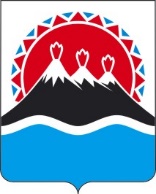 МИНИСТЕРСТВО ПО ЧРЕЗВЫЧАЙНЫМ СИТУАЦИЯМКАМЧАТСКОГО КРАЯПРИКАЗВ соответствии с пунктом 2 статьи 10 Федерального закона от 22.08.1995 № 151-ФЗ «Об аварийно-спасательных службах и статусе спасателей», пунктом 4 Порядка регистрации аварийно-спасательных служб, аварийно-спасательных формирований, утвержденного приказом Министерства Российской Федерации по делам гражданской обороны, чрезвычайным ситуациям и ликвидации последствий стихийных бедствий от 12.03.2018 № 99, частью 2.4.5 Положения о Министерстве по чрезвычайным ситуациям Камчатского края, утвержденного постановлением Правительства Камчатского края от 10.04.2023 № 208-П ПРИКАЗЫВАЮ:1. Утвердить порядок регистрации аттестованных общественных аварийно-спасательных формирований, осуществляющих деятельность на территории Камчатского края согласно приложению к настоящему приказу.2. Настоящий приказ вступает в силу после дня его официального опубликования.Приложение к приказу Министерства по чрезвычайным  ситуациям Камчатского краяПорядокрегистрации аттестованных общественных аварийно-спасательныхформирований, осуществляющих деятельностьна территории Камчатского края1. Общие положения1. Порядок регистрации аттестованных общественных аварийно-спасательных формирований, осуществляющих деятельность на территории Камчатского края (далее – Порядок) определяет механизм регистрации аттестованных общественных аварийно-спасательных формирований, осуществляющих деятельность на территории Камчатского края (далее –  ОАСФ).2. Регистрация аттестованного ОАСФ возлагается на  (далее – Учреждение, регистрирующий орган).3. Информация о регистрирующем органе размещается на официальном сайте исполнительных органов Камчатского края в информационно-телекоммуникационной сети «Интернет».  Регистрации подлежат все аттестованные ОАСФ, дислоцирующиеся на территории Камчатского края, создаваемые общественными объединениями, уставными задачами которых является участие в проведении работ по ликвидации чрезвычайных ситуаций.Регистрация проводится в целях учета на территории Камчатского края аттестованных ОАСФ. Руководитель регистрирующего органа назначает должных лиц, ответственных за регистрацию аттестованного ОАСФ.Заявление о регистрации аттестованного ОАСФ подается в регистрирующий орган физическим или юридическим лицом, учредившим ОАСФ либо их уполномоченными представителями (далее – заявитель).Регистрация аттестованного ОАСФ включает: прием и регистрацию письменного заявления о регистрации аттестованного ОАСФ (далее – заявление); рассмотрение заявления;принятие решения о регистрации аттестованного ОАСФ путем внесения записи в реестр или об отказе в регистрации аттестованного ОАСФ;направление заявителю письменного уведомления с информацией о регистрации аттестованного ОАСФ или об отказе в регистрации аттестованного ОАСФ с указанием оснований отказа.Порядок представления документов для регистрации аттестованных общественных аварийно-спасательных формирований9. Рассмотрение заявления о регистрации аттестованного ОАСФ осуществляет регистрирующий орган. Для регистрации аттестованного ОАСФ, заявитель представляет в регистрирующий орган заявление, по форме согласно приложению к настоящему Порядку, а также документы, предусмотренные приложением № 2 к Порядку регистрации аварийно-спасательных служб, аварийно-спасательных формирований, утвержденного приказом МЧС России от 12.03.2018 № 99 (далее – Порядок, утвержденный приказом МЧС России от 12.03.2018 № 99).Документы для регистрации аттестованного ОАСФ направляются в регистрирующий орган не позднее 1 месяца с даты аттестации ОАСФ, указанной в свидетельстве об аттестации на право ведения аварийно-спасательных работ, выданном по итогам первичной, периодической или внеочередной аттестации. Основанием для отказа в приеме к рассмотрению документов, необходимых для регистрации аттестованного ОАСФ, является нарушение срока, предусмотренного пунктом 11 настоящего Порядка. При наличии основания для отказа в приеме к рассмотрению документов, указанного в части 11 настоящего Положения, документы возвращаются заявителю без рассмотрения. Государственная пошлина и иная плата за регистрацию аттестованного ОАСФ не взимаются.3. Порядок рассмотрения представленных документов о регистрации аттестованных общественных аварийно-спасательных формированийЗаявление и документы, поступившие от заявителя в регистрирующий орган, регистрируются в течение 1 рабочего дня со дня их поступления и передаются ответственным за ведение реестра лицам.Ответственными за ведение реестра лицами проверяются наличие документов, предусмотренных пунктом 10 настоящего Порядка, полнота и достоверность сведений, содержащихся в представленных документах, а также наличие исправлений, которые не позволяют однозначно толковать содержание документов. Срок регистрации аттестованного ОАСФ – 25 рабочих дней со дня регистрации заявления. Решение регистрирующего органа оформляется в виде письменного уведомления, содержащего информацию о регистрации аттестованного ОАСФ либо об отказе в регистрации с указанием оснований отказа.Основаниями для отказа в регистрации аттестованного ОАСФ являются:представление заявителем неполного комплекта документов, предусмотренных пунктом 10 настоящего Порядка;наличие в представленных документах неполных или недостоверных сведений;наличие в заявлении и (или) документах исправлений и повреждений, которые не позволяют однозначно истолковать их содержание. Уведомление о регистрации аттестованного ОАСФ либо об отказе в регистрации подписывается руководителем регистрирующего органа в срок, указанный в части 17 настоящего Положения.Срок выдачи (направления) заявителю письменного уведомления, содержащего информацию о регистрации либо об отказе в регистрации с указанием оснований отказа – не более 3 рабочих дней со дня внесения в реестр записи о регистрации аттестованного ОАСФ, либо со дня подписания уведомления об отказе в регистрации аттестованного ОАСФ. 4. Организация и порядок ведения реестраДолжностное лицо, ответственное за ведение Реестра, назначается приказом регистрирующего органа. Сведения об аттестованном ОАСФ вносятся в реестр аттестованных ОАСФ, типовая форма которого утверждается Министерством Российской Федерации по делам гражданской обороны, чрезвычайным ситуациям и ликвидации последствий стихийных бедствий. Реестровой записи присваивается уникальный номер, который должен содержать: год формирования реестровой записи; порядковый номер реестровой записи, присваиваемый последовательно в соответствии со сквозной нумерацией в пределах календарного года в отношении каждого регистрируемого аттестованного ОАСФ. В реестр подлежат внесению сведения, предусмотренные пунктом 19 Порядка, утвержденного Приказом МЧС России от 12.03.2018 № 99.При непредставлении информации по итогам периодической (внеочередной) аттестации ранее зарегистрированного аттестованного ОАСФ в регистрирующий орган в течение установленного в части 11 настоящего Положения срока сведения об аттестованном ОАСФ подлежат исключению регистрирующим органом из реестра. Сведения о регистрации аттестованного ОАСФ направляются в Департамент спасательных формирований МЧС России, в том числе посредством единой системы межведомственного электронного взаимодействия, для внесения в единую информационную базу данных аттестованных аварийно-спасательных служб, аварийно-спасательных формирований. В случае выявления опечаток и (или) ошибок, допущенных при регистрации аттестованного ОАСФ, в том числе на основании обращения заявителя или иного заинтересованного лица, регистрирующий орган обязан устранить допущенные при регистрации аттестованного ОАСФ опечатки и (или) ошибки в течение 10 (десяти) рабочих дней с момента регистрации заявления о необходимости исправления допущенных опечаток и (или) ошибок или их обнаружения регистрирующим органом.Заявление о необходимости исправления допущенных опечаток и (или) ошибок подается заявителем в простой письменной форме с указанием конкретной опечатки и (или) ошибки, подписывается заявителем и регистрируется в течение 1 (одного) рабочего дня со дня поступления в регистрирующий орган.Обжалование действий и решений регистрирующего органаЗаявитель имеет право направить жалобу в следующих случаях:нарушение срока регистрации заявления заявителя о регистрации аттестованного ОАСФ; нарушение срока рассмотрения заявления заявителя о регистрации аттестованного ОАСФ;требование у заявителя документов, не предусмотренных настоящим Порядком;отказ в приеме документов, представление которых предусмотрено настоящим Порядком;отказ в регистрации, если основания отказа не предусмотрены настоящим Порядком;требование у заявителя внесения платы, не предусмотренной настоящим Порядком;отказ регистрирующего органа в исправлении допущенных опечаток и (или) ошибок, допущенных при регистрации аттестованного ОАСФ либо нарушение установленного срока таких исправлений, установленного пунктом 28 настоящего Порядка. Жалоба на решения и (или) действия (бездействие) должностных лиц регистрирующего органа направляется директору Учреждения, жалоба на решения и (или) действия (бездействие) директора Учреждения направляется Министру по чрезвычайным ситуациям Камчатского края или должностному лицу исполняющему его обязанности. Заявитель вправе обжаловать решения, принятые по результатам рассмотрения жалобы, в судебном порядке в соответствии с законодательством Российской Федерации.Приложение к порядку регистрации аттестованных общественных аварийно-спасательных формирований, осуществляющих деятельность на территории Камчатского краяФормаЗАЯВЛЕНИЕПрошу зарегистрировать аттестованное общественное аварийно-спасательное формирование____________________________________________________________________   (полное и сокращенное наименование АСС(Ф), организационно-правовая форма,____________________________________________________________________адрес местонахождения и телефон АСС(Ф)Сведения об аттестации общественного аварийно-спасательного формирования ____________________________________________________________________(номер бланка свидетельства об аттестации, дата)Уведомление о регистрации аттестованного общественного аварийно-спасательного формирования прошу____________________________________________________________________(направить по почте (почтовый индекс и адрес) либо вручить лично)______________________________________________________________________________________________________________________________________________________________________________________________________________________________________________   ___________   _____________________(должность лица, подписавшего заявление)                             (подпись)                           (фамилия, инициалы)М. П. (при наличии)«___» ______________ 20 ___ г.         [Дата регистрации] № [Номер документа]г. Петропавловск-КамчатскийОб утверждении Порядка регистрацииаттестованных общественных аварийно-спасательных формирований,осуществляющих деятельность на территории Камчатского края Министр[горизонтальный штамп подписи 1]            С.В. Лебедевот[REGDATESTAMP]№[REGNUMSTAMP]Директору